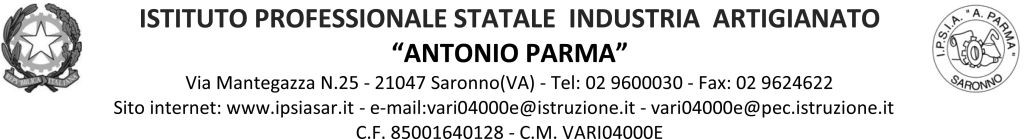 Circ. n.	160							Saronno, 27 gennaio 2022Ai docenti: Classe 5CAAgli studenti: Rappresentanti di classeAi genitori: Rappresentanti di classeOggetto: Convocazione Consiglio di classe straordinario 5CADocenti e rappresentanti di classe dei genitori e degli studenti della classe in oggetto, il giorno venerdì 28 gennaio 2022, sono convocati per un Consiglio di classe straordinario tramite link a Meet del cdc di Classroom per provvedimenti disciplinari.Orario  14.30-15.00   solo docentiDalle 15.00 docenti, alunni e genitori rappresentanti di classeIl Dirigente Scolastico  (Prof. Alberto Ranco)